Wrocław, dn. 10.08.2020 r.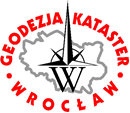 GMINA WROCŁAW – ZARZĄD GEODEZJI,  KARTOGRAFII  I  KATASTRU  MIEJSKIEGOWE WROCŁAWIUAL.  MARCINA  KROMERA  44,  51-163  WROCŁAW,TEL.  71 32 72 100   FAX. 71 32 72 390e-mail:sekretariat@zgkikm.wroc.pl, www.zgkikm.wroc.plZestawienie ofert złożonych w postępowaniu na:„Utworzenie i udostępnienie zbioru otwartych danych sektora informacji publicznej” (oznaczenie postępowania ZGKIKM.EA.260.2.6.2020)Część nr 1Utworzenie i udostępnienie zbioru otwartych danych – metadanych i danych państwowego zasobu geodezyjnego i kartograficznego w Systemie Semantic WebCzęść nr 2Przeprowadzenie zewnętrznego audytu bezpieczeństwa dwóch systemów teleinformatycznych wdrażanych w ramach ProjektuNa część nr 2 postępowania nie została złożona żadna oferta.Kwota jaką Zamawiający zamierza przeznaczyć na sfinansowanie zamówienia wynosi:dla części nr 1: 536 056,91 zł netto (659 350,00 zł brutto),dla części nr 2: 245 285,71 zł netto (301 701,42 zł brutto).      KIEROWNIK       Działu Administracyjno-Gospodarczego    i ZaopatrzeniaDominika GrodzkaNrofertyNazwa (firma) i adres wykonawcyInformacje dotyczące oferty 1cena brutto oferty: 544 890,00 złokres gwarancji jakości wykonania usługi: 60 miesięcy 